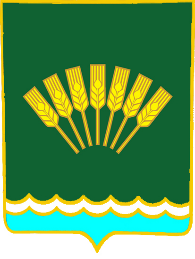 БОЙОРОҠ                                                                      РАСПОРЯЖЕНИЕ15 май  2018 й.                                №10                                 15 мая  2018 г.В целях исполнения распоряжения Правительства Российской Федерации от 31.01.2017 № 147-р «О целевых моделях упрощения процедур ведения бизнеса и повышения инвестиционной привлекательности субъектов Российской Федерации»:1. Поручить уполномоченному на осуществление действий по государственному кадастровому учету и (или) государственной регистрации права специалисту 10 категории Денисовой З.С. Администрации сельского поселения  Октябрьский сельсовет  муниципального района Стерлитамакский район Республики Башкортостан, осуществлять формирование и направление заявлений на государственную регистрацию прав исключительно в электронном виде с использованием информационно-телекоммуникационных сетей общего пользования, в том числе сети «Интернет», посредством единого портала государственных и муниципальных услуг (функций), или официального сайта, или иных информационных технологий взаимодействия с Федеральной службой государственной регистрации, кадастра и картографии.2. Обнародовать настоящее распоряжение в установленном порядке и разместить на официальном сайте сельского поселения Октябрьский сельсовет муниципального района Стерлитамакский район Республики Башкортостан http://www.oktoberselsovet.ru/.3.Контроль за исполнением настоящего распоряжения оставляю за собой.Глава сельского поселенияОктябрьский сельсоветмуниципального районаСтерлитамакский районРеспублики Башкортостан                                                         Г.Я. Гафиева			ПриложениеСведения о количестве заявлений на государственную регистрацию правв электронном виде, поданных в Управление Росреестра по Республике БашкортостанСведения о количестве заявлений на государственную регистрацию правв электронном виде, поданных в Управление Росреестра по Республике БашкортостанСведения о количестве заявлений на государственную регистрацию правв электронном виде, поданных в Управление Росреестра по Республике БашкортостанВсего, ед.на бумажном носителев электронном виде